Piteå Pistolklubb inbjuder till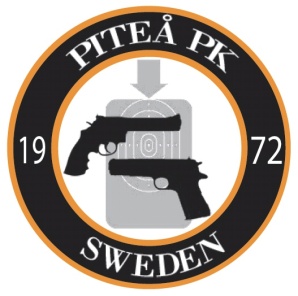 FlygarsmällenTorsdagen den 9 Maj.Plats: Fagerbergets skjutbanor i Piteå.Anmälan: Vi startar  kl.09.00( Invägning från 08.00 )Övrigt: C,A,R & B.Skyttar får delta i samtliga  klasser.Klassindelning: enligt SPS”f SkjuthandbokInfo: Andra mål än de som finns i skjuthandboken kan förekomma.Priser: Ära och berömmelseStartavgift 90 kr/ per start.Servering: Som vanligt i enklare form kaffe. dricka & hamburgare.Frågor: Andreas Granberg Tel. 070-5806683.		        Jan Bäckström Tel. 070-3784339Välkommen .